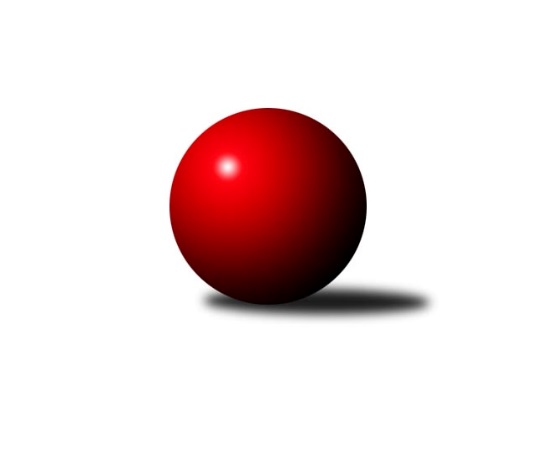 Č.9Ročník 2023/2024	29.5.2024 Krajský přebor Vysočina 2023/2024Statistika 9. kolaTabulka družstev:		družstvo	záp	výh	rem	proh	skore	sety	průměr	body	plné	dorážka	chyby	1.	TJ Nové Město na Moravě B	8	6	0	2	39.0 : 25.0 	(54.5 : 41.5)	2548	12	1762	786	38.4	2.	TJ Sl. Kamenice nad Lipou B	8	5	0	3	39.0 : 25.0 	(54.5 : 41.5)	2568	10	1763	805	36.5	3.	KK Jihlava C	8	5	0	3	39.0 : 25.0 	(53.5 : 42.5)	2483	10	1729	754	48.5	4.	TJ Spartak Pelhřimov B	8	4	1	3	33.5 : 30.5 	(48.0 : 48.0)	2460	9	1733	728	50.5	5.	TJ Spartak Pelhřimov C	8	4	1	3	32.0 : 32.0 	(43.5 : 52.5)	2314	9	1651	664	52.3	6.	TJ Sokol Cetoraz	8	4	0	4	36.0 : 28.0 	(53.5 : 42.5)	2431	8	1689	742	42	7.	TJ Sl. Kamenice nad Lipou C	8	4	0	4	29.5 : 34.5 	(46.5 : 49.5)	2504	8	1749	754	52.5	8.	TJ Třebíč C	8	2	0	6	22.0 : 42.0 	(43.0 : 53.0)	2452	4	1720	732	61.1	9.	TJ BOPO Třebíč B	8	1	0	7	18.0 : 46.0 	(35.0 : 61.0)	2318	2	1659	659	74.3Tabulka doma:		družstvo	záp	výh	rem	proh	skore	sety	průměr	body	maximum	minimum	1.	TJ Spartak Pelhřimov C	4	4	0	0	25.0 : 7.0 	(30.5 : 17.5)	2496	8	2534	2457	2.	TJ Sl. Kamenice nad Lipou B	4	3	0	1	23.0 : 9.0 	(31.0 : 17.0)	2650	6	2723	2587	3.	TJ Sl. Kamenice nad Lipou C	4	3	0	1	20.5 : 11.5 	(25.0 : 23.0)	2534	6	2591	2453	4.	TJ Nové Město na Moravě B	4	3	0	1	20.0 : 12.0 	(30.0 : 18.0)	2465	6	2491	2433	5.	TJ Sokol Cetoraz	5	3	0	2	23.0 : 17.0 	(33.5 : 26.5)	2452	6	2544	2343	6.	KK Jihlava C	3	2	0	1	18.0 : 6.0 	(23.5 : 12.5)	2631	4	2687	2596	7.	TJ Třebíč C	4	2	0	2	16.0 : 16.0 	(26.5 : 21.5)	2589	4	2634	2531	8.	TJ Spartak Pelhřimov B	4	1	1	2	14.0 : 18.0 	(22.0 : 26.0)	2492	3	2533	2431	9.	TJ BOPO Třebíč B	4	1	0	3	11.0 : 21.0 	(21.0 : 27.0)	2193	2	2365	2128Tabulka venku:		družstvo	záp	výh	rem	proh	skore	sety	průměr	body	maximum	minimum	1.	TJ Spartak Pelhřimov B	4	3	0	1	19.5 : 12.5 	(26.0 : 22.0)	2453	6	2646	2233	2.	TJ Nové Město na Moravě B	4	3	0	1	19.0 : 13.0 	(24.5 : 23.5)	2576	6	2725	2460	3.	KK Jihlava C	5	3	0	2	21.0 : 19.0 	(30.0 : 30.0)	2453	6	2626	2257	4.	TJ Sl. Kamenice nad Lipou B	4	2	0	2	16.0 : 16.0 	(23.5 : 24.5)	2541	4	2624	2490	5.	TJ Sokol Cetoraz	3	1	0	2	13.0 : 11.0 	(20.0 : 16.0)	2420	2	2510	2386	6.	TJ Sl. Kamenice nad Lipou C	4	1	0	3	9.0 : 23.0 	(21.5 : 26.5)	2513	2	2581	2421	7.	TJ Spartak Pelhřimov C	4	0	1	3	7.0 : 25.0 	(13.0 : 35.0)	2308	1	2464	2182	8.	TJ BOPO Třebíč B	4	0	0	4	7.0 : 25.0 	(14.0 : 34.0)	2360	0	2411	2262	9.	TJ Třebíč C	4	0	0	4	6.0 : 26.0 	(16.5 : 31.5)	2418	0	2458	2371Tabulka podzimní části:		družstvo	záp	výh	rem	proh	skore	sety	průměr	body	doma	venku	1.	TJ Nové Město na Moravě B	8	6	0	2	39.0 : 25.0 	(54.5 : 41.5)	2548	12 	3 	0 	1 	3 	0 	1	2.	TJ Sl. Kamenice nad Lipou B	8	5	0	3	39.0 : 25.0 	(54.5 : 41.5)	2568	10 	3 	0 	1 	2 	0 	2	3.	KK Jihlava C	8	5	0	3	39.0 : 25.0 	(53.5 : 42.5)	2483	10 	2 	0 	1 	3 	0 	2	4.	TJ Spartak Pelhřimov B	8	4	1	3	33.5 : 30.5 	(48.0 : 48.0)	2460	9 	1 	1 	2 	3 	0 	1	5.	TJ Spartak Pelhřimov C	8	4	1	3	32.0 : 32.0 	(43.5 : 52.5)	2314	9 	4 	0 	0 	0 	1 	3	6.	TJ Sokol Cetoraz	8	4	0	4	36.0 : 28.0 	(53.5 : 42.5)	2431	8 	3 	0 	2 	1 	0 	2	7.	TJ Sl. Kamenice nad Lipou C	8	4	0	4	29.5 : 34.5 	(46.5 : 49.5)	2504	8 	3 	0 	1 	1 	0 	3	8.	TJ Třebíč C	8	2	0	6	22.0 : 42.0 	(43.0 : 53.0)	2452	4 	2 	0 	2 	0 	0 	4	9.	TJ BOPO Třebíč B	8	1	0	7	18.0 : 46.0 	(35.0 : 61.0)	2318	2 	1 	0 	3 	0 	0 	4Tabulka jarní části:		družstvo	záp	výh	rem	proh	skore	sety	průměr	body	doma	venku	1.	TJ BOPO Třebíč B	0	0	0	0	0.0 : 0.0 	(0.0 : 0.0)	0	0 	0 	0 	0 	0 	0 	0 	2.	TJ Spartak Pelhřimov C	0	0	0	0	0.0 : 0.0 	(0.0 : 0.0)	0	0 	0 	0 	0 	0 	0 	0 	3.	TJ Sl. Kamenice nad Lipou C	0	0	0	0	0.0 : 0.0 	(0.0 : 0.0)	0	0 	0 	0 	0 	0 	0 	0 	4.	TJ Nové Město na Moravě B	0	0	0	0	0.0 : 0.0 	(0.0 : 0.0)	0	0 	0 	0 	0 	0 	0 	0 	5.	KK Jihlava C	0	0	0	0	0.0 : 0.0 	(0.0 : 0.0)	0	0 	0 	0 	0 	0 	0 	0 	6.	TJ Třebíč C	0	0	0	0	0.0 : 0.0 	(0.0 : 0.0)	0	0 	0 	0 	0 	0 	0 	0 	7.	TJ Spartak Pelhřimov B	0	0	0	0	0.0 : 0.0 	(0.0 : 0.0)	0	0 	0 	0 	0 	0 	0 	0 	8.	TJ Sokol Cetoraz	0	0	0	0	0.0 : 0.0 	(0.0 : 0.0)	0	0 	0 	0 	0 	0 	0 	0 	9.	TJ Sl. Kamenice nad Lipou B	0	0	0	0	0.0 : 0.0 	(0.0 : 0.0)	0	0 	0 	0 	0 	0 	0 	0 Zisk bodů pro družstvo:		jméno hráče	družstvo	body	zápasy	v %	dílčí body	sety	v %	1.	Lukáš Pitrák 	TJ Spartak Pelhřimov C 	7	/	7	(100%)	10	/	14	(71%)	2.	Michaela Vaníčková 	TJ Nové Město na Moravě B 	7	/	8	(88%)	13	/	16	(81%)	3.	Jan Škrampal 	TJ Sl. Kamenice nad Lipou B 	7	/	8	(88%)	12	/	16	(75%)	4.	Markéta Zemanová 	TJ BOPO Třebíč B 	6	/	7	(86%)	9	/	14	(64%)	5.	Anna Partlová 	TJ Nové Město na Moravě B 	6	/	8	(75%)	12	/	16	(75%)	6.	Matouš Šimsa 	TJ Spartak Pelhřimov C 	6	/	8	(75%)	9	/	16	(56%)	7.	Radek Čejka 	TJ Sokol Cetoraz  	5	/	6	(83%)	9	/	12	(75%)	8.	Jan Pošusta 	TJ Sokol Cetoraz  	5	/	6	(83%)	7.5	/	12	(63%)	9.	Vladimír Dvořák 	KK Jihlava C 	5	/	7	(71%)	11	/	14	(79%)	10.	Stanislav Kropáček 	TJ Spartak Pelhřimov C 	5	/	7	(71%)	8.5	/	14	(61%)	11.	Roman Svojanovský 	TJ Nové Město na Moravě B 	5	/	8	(63%)	9	/	16	(56%)	12.	Michal Berka 	TJ Sl. Kamenice nad Lipou B 	5	/	8	(63%)	7.5	/	16	(47%)	13.	Miroslava Matejková 	TJ Spartak Pelhřimov B 	4	/	4	(100%)	6	/	8	(75%)	14.	Michal Kuneš 	TJ Třebíč C 	4	/	5	(80%)	7	/	10	(70%)	15.	Tomáš Dejmek 	KK Jihlava C 	4	/	5	(80%)	6	/	10	(60%)	16.	Radana Krausová 	KK Jihlava C 	4	/	5	(80%)	6	/	10	(60%)	17.	Šárka Vacková 	KK Jihlava C 	4	/	5	(80%)	5.5	/	10	(55%)	18.	Josef Melich 	TJ Sokol Cetoraz  	4	/	6	(67%)	9	/	12	(75%)	19.	Josef Fučík 	TJ Spartak Pelhřimov B 	4	/	6	(67%)	8	/	12	(67%)	20.	David Dúška 	TJ Sl. Kamenice nad Lipou B 	4	/	6	(67%)	7	/	12	(58%)	21.	David Schober ml.	TJ Sl. Kamenice nad Lipou B 	4	/	7	(57%)	11	/	14	(79%)	22.	Bohumil Nentvich 	TJ Spartak Pelhřimov B 	4	/	7	(57%)	8	/	14	(57%)	23.	Darja Novotná 	TJ Sl. Kamenice nad Lipou C 	4	/	8	(50%)	10	/	16	(63%)	24.	Daniel Malý 	TJ BOPO Třebíč B 	4	/	8	(50%)	9.5	/	16	(59%)	25.	František Novotný 	TJ Sokol Cetoraz  	4	/	8	(50%)	9	/	16	(56%)	26.	Milan Podhradský ml.	TJ Sl. Kamenice nad Lipou C 	3.5	/	8	(44%)	9	/	16	(56%)	27.	Vladimír Berka 	TJ Sokol Cetoraz  	3	/	4	(75%)	4	/	8	(50%)	28.	Milan Kalivoda 	TJ Spartak Pelhřimov B 	3	/	5	(60%)	7	/	10	(70%)	29.	Filip Schober 	TJ Sl. Kamenice nad Lipou B 	3	/	5	(60%)	5	/	10	(50%)	30.	Milan Gregorovič 	TJ Třebíč C 	3	/	6	(50%)	9	/	12	(75%)	31.	Kateřina Carvová 	TJ Spartak Pelhřimov B 	3	/	6	(50%)	7	/	12	(58%)	32.	Josef Směták 	TJ Spartak Pelhřimov B 	3	/	6	(50%)	7	/	12	(58%)	33.	Dušan Macek 	TJ Sokol Cetoraz  	3	/	6	(50%)	6	/	12	(50%)	34.	David Schober st.	TJ Sl. Kamenice nad Lipou C 	3	/	6	(50%)	5.5	/	12	(46%)	35.	Milan Podhradský 	TJ Sl. Kamenice nad Lipou C 	3	/	7	(43%)	6	/	14	(43%)	36.	Josef Šebek 	TJ Nové Město na Moravě B 	3	/	7	(43%)	6	/	14	(43%)	37.	Pavel Zedník 	TJ Sl. Kamenice nad Lipou C 	3	/	7	(43%)	5.5	/	14	(39%)	38.	Jaroslav Nedoma 	KK Jihlava C 	3	/	7	(43%)	5	/	14	(36%)	39.	Pavel Kohout 	TJ Třebíč C 	3	/	8	(38%)	9	/	16	(56%)	40.	Ladislav Štark 	TJ BOPO Třebíč B 	3	/	8	(38%)	8.5	/	16	(53%)	41.	Vladimír Kantor 	TJ Třebíč C 	3	/	8	(38%)	8.5	/	16	(53%)	42.	František Housa 	TJ Sl. Kamenice nad Lipou C 	3	/	8	(38%)	6.5	/	16	(41%)	43.	Jaroslav Kasáček 	TJ Třebíč C 	3	/	8	(38%)	3.5	/	16	(22%)	44.	Jaroslav Benda 	TJ Spartak Pelhřimov B 	2.5	/	6	(42%)	5	/	12	(42%)	45.	Tomáš Fürst 	KK Jihlava C 	2	/	2	(100%)	4	/	4	(100%)	46.	Petr Bína 	TJ Sl. Kamenice nad Lipou C 	2	/	2	(100%)	3	/	4	(75%)	47.	Zdeněk Topinka 	TJ Nové Město na Moravě B 	2	/	3	(67%)	3	/	6	(50%)	48.	Sára Turková 	TJ Spartak Pelhřimov C 	2	/	5	(40%)	5	/	10	(50%)	49.	Simona Matulová 	KK Jihlava C 	2	/	5	(40%)	4	/	10	(40%)	50.	Jan Pošusta ml.	TJ Sokol Cetoraz  	2	/	5	(40%)	3	/	10	(30%)	51.	Jiří Macko 	KK Jihlava C 	2	/	6	(33%)	6	/	12	(50%)	52.	Václav Brávek 	TJ Sokol Cetoraz  	2	/	6	(33%)	5	/	12	(42%)	53.	Václav Rychtařík nejml.	TJ Sl. Kamenice nad Lipou B 	2	/	6	(33%)	3.5	/	12	(29%)	54.	Jiří Faldík 	TJ Nové Město na Moravě B 	2	/	7	(29%)	6	/	14	(43%)	55.	Vojtěch Štursa 	TJ Spartak Pelhřimov C 	2	/	7	(29%)	3	/	14	(21%)	56.	Valerie Štarková 	TJ BOPO Třebíč B 	2	/	8	(25%)	4	/	16	(25%)	57.	Petra Schoberová 	TJ Sl. Kamenice nad Lipou B 	1	/	1	(100%)	2	/	2	(100%)	58.	Jakub Toman 	KK Jihlava C 	1	/	1	(100%)	2	/	2	(100%)	59.	Petr Dobeš st.	TJ Třebíč C 	1	/	1	(100%)	2	/	2	(100%)	60.	Karel Hlisnikovský 	TJ Nové Město na Moravě B 	1	/	1	(100%)	1	/	2	(50%)	61.	Lukáš Melichar 	TJ Spartak Pelhřimov B 	1	/	2	(50%)	1	/	4	(25%)	62.	Luboš Strnad 	KK Jihlava C 	1	/	3	(33%)	2	/	6	(33%)	63.	Jan Podhradský 	TJ Sl. Kamenice nad Lipou B 	1	/	4	(25%)	3	/	8	(38%)	64.	Jiří Partl 	TJ Nové Město na Moravě B 	1	/	5	(20%)	3.5	/	10	(35%)	65.	Jiří Zeman 	TJ BOPO Třebíč B 	1	/	6	(17%)	3	/	12	(25%)	66.	Tomáš Turek 	TJ Spartak Pelhřimov C 	1	/	8	(13%)	3	/	16	(19%)	67.	Milan Lenz 	TJ Třebíč C 	1	/	8	(13%)	2	/	16	(13%)	68.	Jaroslav Vácha 	TJ Spartak Pelhřimov C 	0	/	1	(0%)	1	/	2	(50%)	69.	Aleš Hrstka 	TJ Nové Město na Moravě B 	0	/	1	(0%)	1	/	2	(50%)	70.	Aleš Schober 	TJ Sl. Kamenice nad Lipou C 	0	/	1	(0%)	0	/	2	(0%)	71.	Štepán Zolman 	KK Jihlava C 	0	/	1	(0%)	0	/	2	(0%)	72.	Dominik Schober 	TJ Sl. Kamenice nad Lipou B 	0	/	1	(0%)	0	/	2	(0%)	73.	Dominika Kočířová 	TJ BOPO Třebíč B 	0	/	2	(0%)	1	/	4	(25%)	74.	Jana Pliešovská 	TJ Spartak Pelhřimov B 	0	/	2	(0%)	0	/	4	(0%)	75.	Zdeňka Vytisková 	TJ Spartak Pelhřimov C 	0	/	3	(0%)	1	/	6	(17%)	76.	Gabriela Malá 	TJ BOPO Třebíč B 	0	/	3	(0%)	0	/	6	(0%)	77.	Daniel Kočíř 	TJ BOPO Třebíč B 	0	/	3	(0%)	0	/	6	(0%)	78.	Zdeňka Kolářová 	TJ BOPO Třebíč B 	0	/	3	(0%)	0	/	6	(0%)	79.	Martin Michal 	TJ Třebíč C 	0	/	4	(0%)	2	/	8	(25%)	80.	Eliška Kochová 	TJ Spartak Pelhřimov B 	0	/	6	(0%)	2	/	12	(17%)Průměry na kuželnách:		kuželna	průměr	plné	dorážka	chyby	výkon na hráče	1.	TJ Třebíč, 1-4	2578	1798	780	52.6	(429.8)	2.	Kamenice, 1-4	2536	1758	778	52.9	(422.8)	3.	KK PSJ Jihlava, 1-4	2530	1745	785	41.8	(421.8)	4.	Pelhřimov, 1-4	2489	1732	756	45.6	(414.9)	5.	TJ Nové Město n.M., 1-2	2444	1719	725	47.9	(407.4)	6.	TJ Sokol Cetoraz, 1-2	2437	1704	733	45.5	(406.3)	7.	TJ Bopo Třebíč, 1-2	2228	1605	623	70.1	(371.4)Nejlepší výkony na kuželnách:TJ Třebíč, 1-4TJ Spartak Pelhřimov B	2646	9. kolo	Milan Gregorovič 	TJ Třebíč C	489	2. koloTJ Nové Město na Moravě B	2640	4. kolo	Josef Fučík 	TJ Spartak Pelhřimov B	481	9. koloTJ Třebíč C	2634	2. kolo	Jaroslav Kasáček 	TJ Třebíč C	476	6. koloTJ Třebíč C	2612	6. kolo	Jiří Partl 	TJ Nové Město na Moravě B	473	4. koloTJ Sl. Kamenice nad Lipou C	2578	6. kolo	Pavel Kohout 	TJ Třebíč C	473	2. koloTJ Třebíč C	2578	4. kolo	Michaela Vaníčková 	TJ Nové Město na Moravě B	470	4. koloTJ Třebíč C	2531	9. kolo	Michal Kuneš 	TJ Třebíč C	468	4. koloTJ BOPO Třebíč B	2411	2. kolo	Milan Podhradský ml.	TJ Sl. Kamenice nad Lipou C	465	6. kolo		. kolo	Vladimír Kantor 	TJ Třebíč C	462	4. kolo		. kolo	Milan Gregorovič 	TJ Třebíč C	460	4. koloKamenice, 1-4TJ Nové Město na Moravě B	2725	6. kolo	Václav Rychtařík nejml.	TJ Sl. Kamenice nad Lipou B	483	6. koloTJ Sl. Kamenice nad Lipou B	2723	6. kolo	Pavel Kohout 	TJ Třebíč C	476	1. koloTJ Sl. Kamenice nad Lipou B	2686	8. kolo	Roman Svojanovský 	TJ Nové Město na Moravě B	472	6. koloTJ Sl. Kamenice nad Lipou B	2603	4. kolo	Anna Partlová 	TJ Nové Město na Moravě B	469	2. koloTJ Sl. Kamenice nad Lipou C	2591	2. kolo	Josef Šebek 	TJ Nové Město na Moravě B	469	6. koloTJ Sl. Kamenice nad Lipou B	2587	1. kolo	Michal Berka 	TJ Sl. Kamenice nad Lipou B	467	6. koloTJ Sl. Kamenice nad Lipou C	2585	7. kolo	David Schober ml.	TJ Sl. Kamenice nad Lipou B	466	8. koloTJ Sl. Kamenice nad Lipou C	2581	8. kolo	Jan Škrampal 	TJ Sl. Kamenice nad Lipou B	466	1. koloKK Jihlava C	2567	5. kolo	Milan Podhradský 	TJ Sl. Kamenice nad Lipou C	462	8. koloTJ Nové Město na Moravě B	2532	2. kolo	David Schober st.	TJ Sl. Kamenice nad Lipou C	462	2. koloKK PSJ Jihlava, 1-4KK Jihlava C	2687	7. kolo	Radana Krausová 	KK Jihlava C	472	7. koloTJ Sl. Kamenice nad Lipou B	2624	9. kolo	Radana Krausová 	KK Jihlava C	466	9. koloKK Jihlava C	2610	4. kolo	Vladimír Dvořák 	KK Jihlava C	466	7. koloKK Jihlava C	2596	9. kolo	Tomáš Fürst 	KK Jihlava C	465	7. koloTJ Třebíč C	2400	7. kolo	David Schober ml.	TJ Sl. Kamenice nad Lipou B	454	9. koloTJ Spartak Pelhřimov C	2267	4. kolo	Vladimír Dvořák 	KK Jihlava C	454	4. kolo		. kolo	Filip Schober 	TJ Sl. Kamenice nad Lipou B	450	9. kolo		. kolo	Jakub Toman 	KK Jihlava C	446	4. kolo		. kolo	Jaroslav Nedoma 	KK Jihlava C	445	9. kolo		. kolo	Tomáš Dejmek 	KK Jihlava C	444	7. koloPelhřimov, 1-4KK Jihlava C	2626	8. kolo	Vojtěch Štursa 	TJ Spartak Pelhřimov C	469	3. koloTJ Spartak Pelhřimov C	2534	7. kolo	Josef Směták 	TJ Spartak Pelhřimov B	466	4. koloTJ Spartak Pelhřimov B	2533	8. kolo	Radana Krausová 	KK Jihlava C	462	8. koloTJ Spartak Pelhřimov B	2528	4. kolo	David Dúška 	TJ Sl. Kamenice nad Lipou B	460	7. koloTJ Spartak Pelhřimov C	2520	3. kolo	Stanislav Kropáček 	TJ Spartak Pelhřimov C	459	7. koloTJ Sl. Kamenice nad Lipou B	2512	2. kolo	Petr Dobeš st.	TJ Třebíč C	458	5. koloTJ Sokol Cetoraz 	2510	4. kolo	Jaroslav Benda 	TJ Spartak Pelhřimov B	457	2. koloTJ Sl. Kamenice nad Lipou B	2503	7. kolo	Stanislav Kropáček 	TJ Spartak Pelhřimov C	453	6. koloTJ Spartak Pelhřimov B	2475	6. kolo	Vladimír Dvořák 	KK Jihlava C	452	8. koloTJ Spartak Pelhřimov C	2473	5. kolo	Lukáš Pitrák 	TJ Spartak Pelhřimov C	452	5. koloTJ Nové Město n.M., 1-2TJ Spartak Pelhřimov B	2495	5. kolo	Tomáš Fürst 	KK Jihlava C	478	3. koloTJ Nové Město na Moravě B	2491	3. kolo	Bohumil Nentvich 	TJ Spartak Pelhřimov B	457	5. koloKK Jihlava C	2489	3. kolo	Roman Svojanovský 	TJ Nové Město na Moravě B	444	5. koloTJ Nové Město na Moravě B	2488	5. kolo	Michaela Vaníčková 	TJ Nové Město na Moravě B	442	5. koloTJ Nové Město na Moravě B	2446	1. kolo	Šárka Vacková 	KK Jihlava C	434	3. koloTJ Nové Město na Moravě B	2433	7. kolo	Miroslava Matejková 	TJ Spartak Pelhřimov B	429	5. koloTJ BOPO Třebíč B	2393	7. kolo	Anna Partlová 	TJ Nové Město na Moravě B	429	3. koloTJ Spartak Pelhřimov C	2319	1. kolo	Vladimír Dvořák 	KK Jihlava C	428	3. kolo		. kolo	Josef Šebek 	TJ Nové Město na Moravě B	426	5. kolo		. kolo	Michaela Vaníčková 	TJ Nové Město na Moravě B	422	1. koloTJ Sokol Cetoraz, 1-2TJ Sokol Cetoraz 	2544	5. kolo	Jan Škrampal 	TJ Sl. Kamenice nad Lipou B	467	5. koloTJ Sl. Kamenice nad Lipou B	2490	5. kolo	František Novotný 	TJ Sokol Cetoraz 	453	5. koloTJ Sokol Cetoraz 	2482	2. kolo	Dušan Macek 	TJ Sokol Cetoraz 	451	3. koloTJ Sokol Cetoraz 	2478	3. kolo	Josef Melich 	TJ Sokol Cetoraz 	443	2. koloTJ Sl. Kamenice nad Lipou C	2473	1. kolo	František Novotný 	TJ Sokol Cetoraz 	443	2. koloTJ Nové Město na Moravě B	2460	8. kolo	Vladimír Kantor 	TJ Třebíč C	440	3. koloTJ Sokol Cetoraz 	2411	1. kolo	Josef Melich 	TJ Sokol Cetoraz 	437	3. koloTJ Třebíč C	2371	3. kolo	Michal Kuneš 	TJ Třebíč C	436	3. koloTJ Sokol Cetoraz 	2343	8. kolo	Vladimír Berka 	TJ Sokol Cetoraz 	435	5. koloKK Jihlava C	2326	2. kolo	Josef Melich 	TJ Sokol Cetoraz 	435	1. koloTJ Bopo Třebíč, 1-2TJ Sokol Cetoraz 	2386	6. kolo	Markéta Zemanová 	TJ BOPO Třebíč B	430	8. koloTJ BOPO Třebíč B	2365	8. kolo	Daniel Malý 	TJ BOPO Třebíč B	427	8. koloKK Jihlava C	2257	1. kolo	František Novotný 	TJ Sokol Cetoraz 	422	6. koloTJ Spartak Pelhřimov B	2233	3. kolo	Tomáš Dejmek 	KK Jihlava C	420	1. koloTJ Spartak Pelhřimov C	2182	8. kolo	Daniel Malý 	TJ BOPO Třebíč B	417	3. koloTJ BOPO Třebíč B	2148	1. kolo	Lukáš Pitrák 	TJ Spartak Pelhřimov C	415	8. koloTJ BOPO Třebíč B	2129	3. kolo	Dušan Macek 	TJ Sokol Cetoraz 	407	6. koloTJ BOPO Třebíč B	2128	6. kolo	Josef Směták 	TJ Spartak Pelhřimov B	405	3. kolo		. kolo	Radek Čejka 	TJ Sokol Cetoraz 	405	6. kolo		. kolo	Jiří Zeman 	TJ BOPO Třebíč B	403	8. koloČetnost výsledků:	8.0 : 0.0	2x	7.0 : 1.0	5x	6.5 : 1.5	1x	6.0 : 2.0	10x	5.0 : 3.0	4x	4.0 : 4.0	1x	3.0 : 5.0	6x	2.0 : 6.0	5x	1.0 : 7.0	1x	0.0 : 8.0	1x